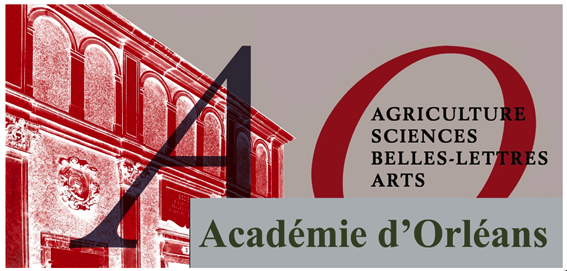 5, rue Antoine Petit, 45000 OrléansNotre dîner-débat aura lieu comme prévu le23 novembre 2017 à 19h30, au restaurant À Madagascar, 315, rue Reine blanche, 45160 Olivet  Thème du débat :Zone euro : comprendre les désordrespour guider les réformes institutionnelles                                                   Conférencier :Patrick ARTUS, Polytechnicien, chef économiste de la banque Natixis, membre du cercle des économistes, chroniqueur au Point et à Chalenges.Son dernier ouvrage : Euro, par ici la sortie éd. Fayard 2017Prix du repas : 33 €Répondre avant le lundi 13 novembre. ……………………………………………………………………………………………..INSCRIPTIONdîner-débat du 23 novembre 2017Zone euro : comprendre les désordrespour guider les réformes institutionnellesMadame, Monsieur Adresse : 						Tél. : 	Assistera au dîner-débat du 23 novembre 2017organisé par l’Académie d’Orléans accompagné de Participation : 33 Euros par personne.Ci-joint un chèque de  33 €  x    =            € à l’ordre de "Académie d’Orléans",à adresser avec le bulletin d’inscription à  Académie d’Orléans, 5 rue Antoine Petit, 45000 Orléans,avant le lundi 13 novembre 2017.